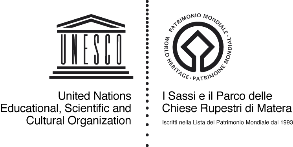 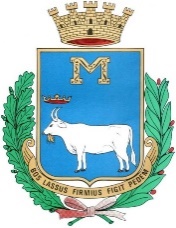 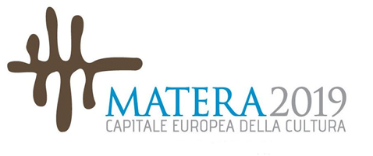 COMUNE DI MATERAIL SINDACOComunicato StampaOrdinanza sindacale di divieto dell’uso dell’acqua corrente per fini potabiliIl Sindaco di Matera, Raffaello De Ruggieri, ha emesso un’ordinanza cautelativa di divieto in tutto il territorio comunale di far uso per fini potabili dell’acqua erogata da Acquedotto Lucano, fino a diversa disposizione. L’ordinanza prevede la chiusura di tutti i plessi scolastici di ogni ordine e grado ricadente nel territorio della città, nella giornata del 19 ottobre 2018.Acquedotto Lucano provvederà all’immediata istituzione di idonei servizi alternativi di consegna di acqua potabile mediante autobotti e/o acqua in confezione originale.L’ordinanza si è resa necessaria dopo la comunicazione inviata in data 18/10/2018 alle ore 21.59 dal Dipartimento prevenzione collettiva della salute umana – Uoc per l’igiene degli alimenti e della nutrizione che riferisce dell’accertato superamento dei parametri dei batteri coliformi a 37 gradi centigradi del partitore Terlecchia-Matera.Il Sindaco ha disposto che l’ordinanza sia inviata alla Presidenza della Regione Basilicata, al Dipartimento regionale della Salute sicurezza e solidarietà sociale, al Dipartimento regionale ambiente ed energia, ad Acquedotto Lucano, all’Asm e all’Arpab.Matera 19 ottobre 2018